Отчет о проведении занятия по пожарной безопасности  на тему: «Пожарная безопасность».17 февраля для детей старшей и подготовительных группы  заместитель ПЧ – 153 п. Алексеевск Оксана Владимировна провела занятие по пожарной безопасности  на тему: «Пожарная безопасность».Детям было предложено просмотреть мультфильм «Смешарики» на противопожарную тематику и ответить на вопросы. После просмотра мультфильма дети с удовольствием  и правильно отвечали на вопросы, тем самым закрепив правила пожарной безопасности и вспомнили стихотворение С. Я. Маршак «Кошкин дом».  Дети с большим энтузиазмом  учились правильно называть номер пожарной охраны, внимательно слушали рассказ Оксаны Владимировны, о том как следует вести себя, если вдруг в квартире или на улице случится пожар. В результате таких мероприятий у детей формируются основы знаний правил пожарной безопасности и умение регулировать своё поведение в соответствии с различными чрезвычайными ситуациями. В конце мероприятия всем детям были подарены памятки…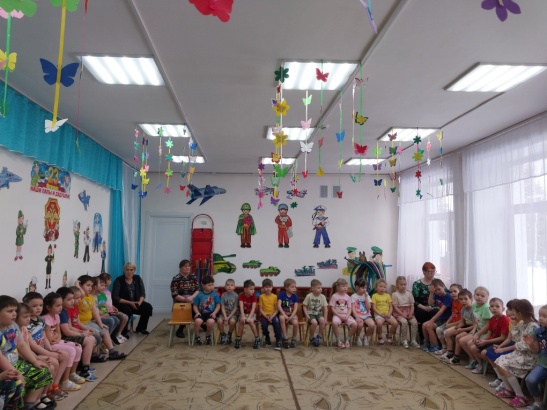 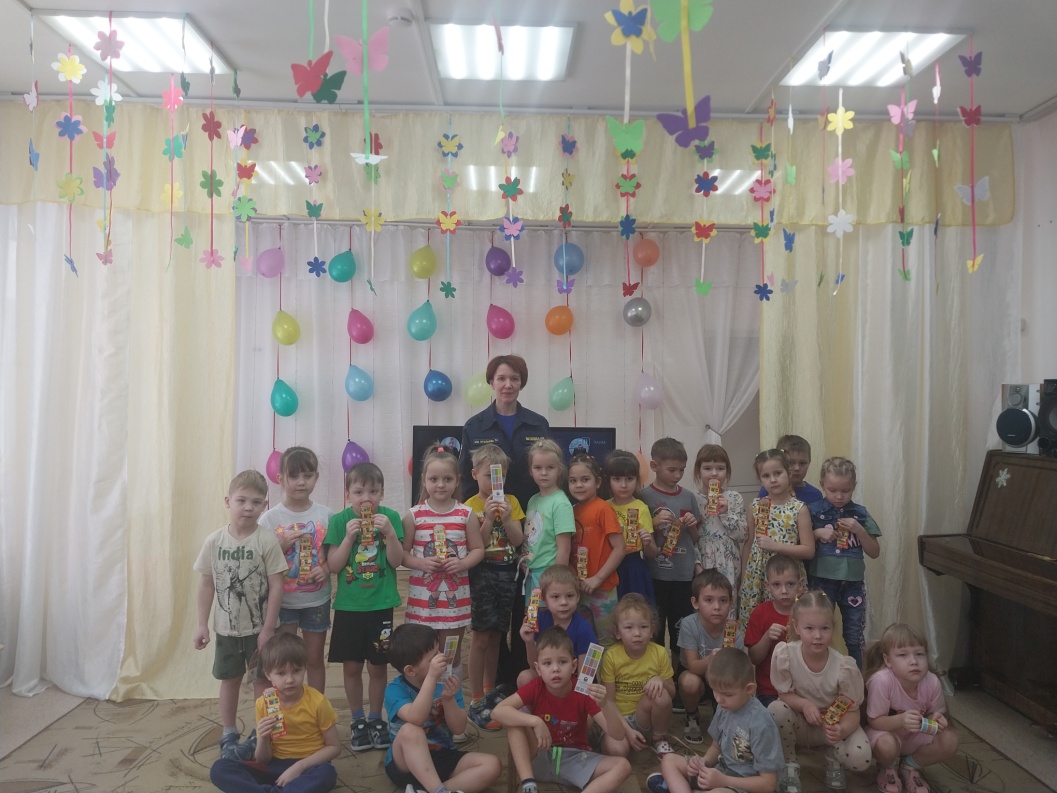 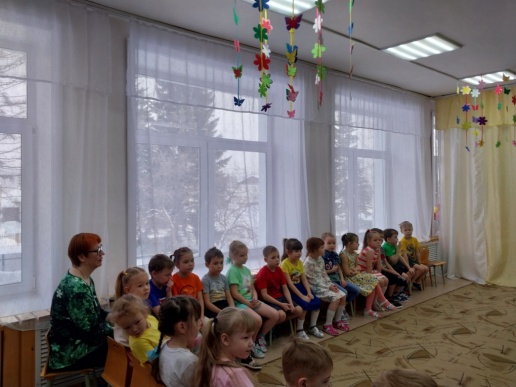 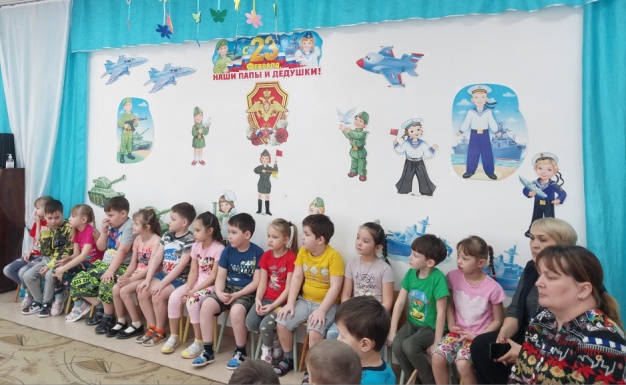 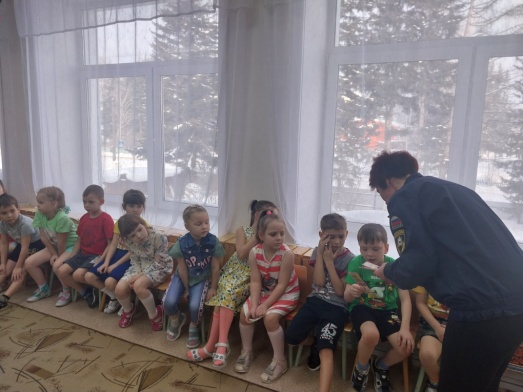 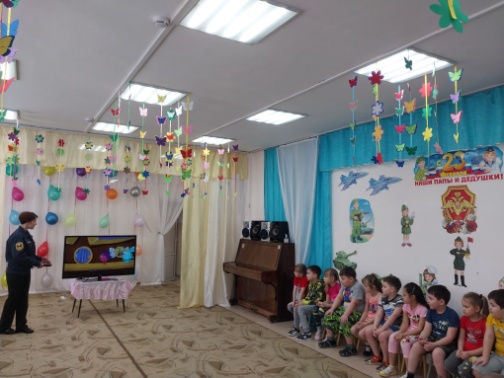 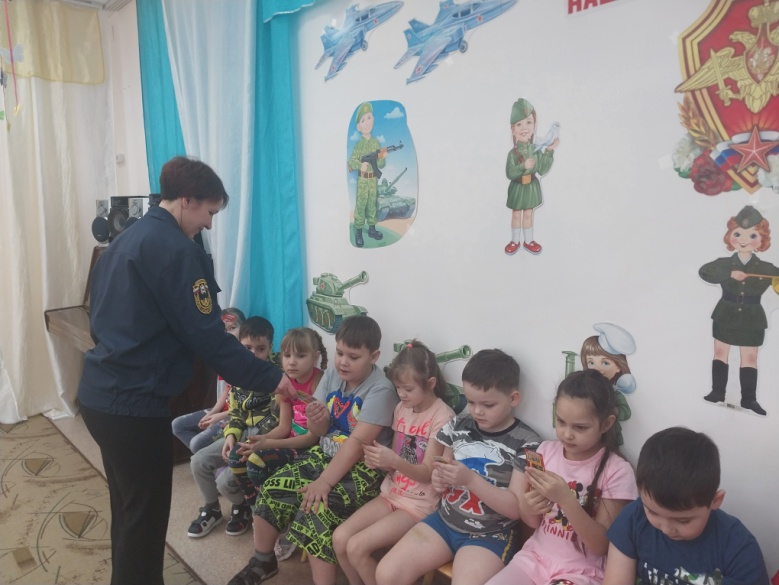 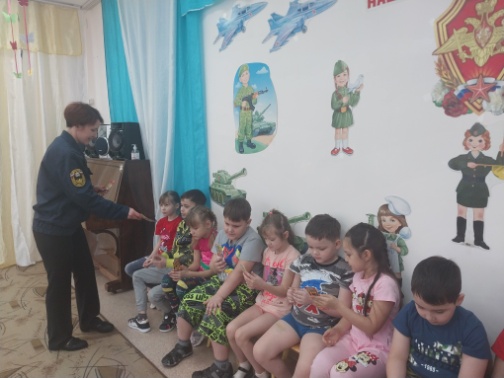 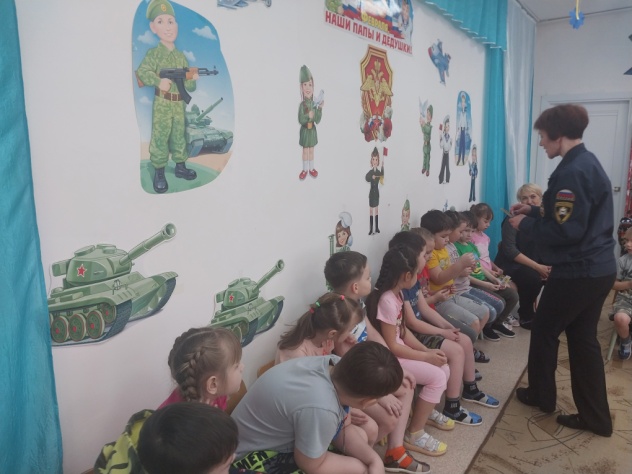 	Материал подготовила: старший воспитатель Шигапова М.В